 Resources to Learn More about the Assistive Technology Act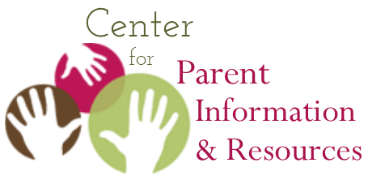 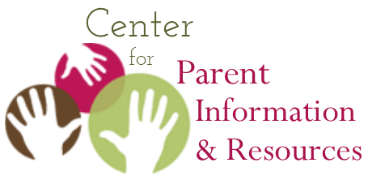 A handout in CPIR’s module Overview of Technology for 
Students with Disabilities
March 2021 | Additional eLearning Hub Resource 
from the Center for Parent Information and Resources
https://www.parentcenterhub.org In CPIR’s eLearning Hub for Parent Centers, the module on the Overview of Technology for Students with Disabilities mentions a webpage of information about the ATA on the CPIR website—specifically at https://www.parentcenterhub.org/ata/ We are pleased to provide you with a Word version of that webpage as well as a version in PDF, for easy sharing and emailing to families and professionals.Updated, March 2021As technology has come to play an increasingly important role in the lives of all persons in the United States, in the conduct of business, in the functioning of government, in the fostering of communication, in the conduct of commerce, and in the provision of education, its impact upon the lives of the more than 50,000,000 individuals with disabilities in the United States has been comparable to its impact upon the remainder of the citizens of the United States. Any development in mainstream technology would have profound implications for individuals with disabilities in the United States.(Findings and Purposes, Assistive Technology Act of 1998, Finding 3)The Assistive Technology Act was first passed by Congress and signed by the President as the Technology-Related Assistance Act of 1988. It’s often called the Tech Act for short and has been reauthorized in 1994, 1998, and 2004.Purpose of the Tech ActThe Tech Act is intended to promote people’s awareness of, and access to, assistive technology  (AT) devices and services. The Act seeks to provide AT to persons with disabilities, so they can more fully participate in education, employment, and daily activities on a level playing field with other members of their communities. The Act covers people with disabilities of all ages, all disabilities, in all environments (early intervention, K-12, post-secondary, vocational rehabilitation, community living, aging services, etc.).A Look at Key DefinitionsThe Assistive Technology Act of 2004 defines an assistive technology device in the following way:…any item, piece of equipment, or product system, whether acquired commercially, modified, or customized, that is used to increase, maintain, or improve functional capabilities of individuals with disabilities. (29 U.S.C. Sec 2202(2))AT devices can be “low tech,” “medium tech,” or “high tech”–as the examples below show.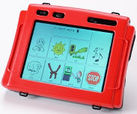 power and manual wheelchairs, scooters, canes, walkers, and standing devicesaugmentative communication devices (speech generating devices), voice amplifiers,and speech recognition devicesdurable medical equipment and medical supplies, such as patient lifts and incontinence suppliesorthotics and prosthetics, such as hearing aids and electric larynxesaccessibility adaptations to the home, workplace, schools, group homes, nursing facilities, ICF/MRs, and other places (e.g., ramps, stair glides, lifts, grab bars, flashing smoke detectors, lever doorknobs, and environmental controls)special equipment to help people work, study, and engage in recreation, such as enlarged computer keyboards, reachers, amplified telephones, magnifiers, voice recognition software, and adaptive sports equipmentaccessibility modifications in the community, such as audio systems on public transportation, talking ATMs, and voting machines for the blind (Disability Rights Network of Pennsylvania, 2008)An assistive technology service is defined as:…any service that directly assists an individual with a disability in the selection, acquisition, or use of an assistive technology device.Examples of AT services–taken from the law itself–include:An evaluation of the AT needs of an individual, including a functional evaluation of how AT would help the individualPurchasing, leasing, or otherwise providing an AT deviceSelecting, designing, fitting, customizing, adapting, applying, maintaining, repairing, replacing, or donating an AT deviceCoordinating and using therapies, such as occupational therapy or physical therapy, with AT devices under an educational plan or rehabilitative planTraining or technical assistance for an individual with a disability, or his or her family members, guardians, advocates, or authorized representativesTraining or technical assistance for educational or rehabilitation professionals, manufacturers of AT devices, employers, providers of training and employment services, and others who help individuals with disabilitiesA service that expands access to technology, including email and Internet, to persons with disabilities.State AT ProjectsUnder the law, each U.S. state and territory receives a grant to fund an Assistive Technology Act Project (ATAP). These projects provide services to persons with disabilities for their entire life span, as well as to their families or guardians, service providers, and agencies and other entities that are involved in providing services such as education and employment to persons with disabilities.How do you find your state’s AT project? 
Visit the National Assistive Technology Act Technical Assistance and Training (AT3) Center, select the directory for State AT Programs (Step 1) and then specify your state (Step 2). | https://www.at3center.net/stateprogram 
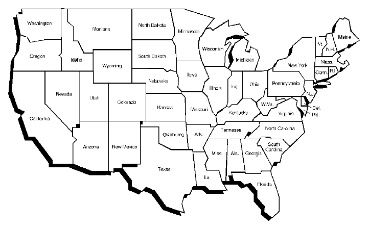 To Read the Statute of the ActThe statute of the Tech Act is the bill that was passed by Congress into law and signed by the President. As mentioned above, the most recent reauthorization took place in 2004 as Public Law 108-364. Officially, this last reauthorization of the Act is called The Improving Access to Assistive Technology for Individuals with Disabilities Act of 2004. You can find a copy of the statute online in various formats (PDF, HTML, Word) at: https://www.at3center.net/repository/atactinformation#Assistive%20Technology%20Act%202004 Summaries of the Law
AT Act Frequently Asked Questions
https://www.at3center.net/repository/atactinformation#AT%20Act%20Frequently%20Asked%20Questions Assistive Technology Services Flowchart (PDF)
How do you access information about and acquire assistive technology devices for yourself, family members, or clients to enhance life, work, and play?
https://www.at3center.net/Content/EOCONTENTMEDIACENTER/documents/Learn%20About%20the%20AT%20Act/AT%20Flow%20Chart.pdf 
Information about Assistive TechnologyListed in alphabetical order…AccessIT: The National Center on Accessible Information Technology in Education  https://www.washington.edu/doit/programs/accessit Assistive Technology for Kids with Learning Disabilities https://www.readingrockets.org/article/assistive-technology-kids-learning-disabilities-overview Assistive Technology Industry Association | https://www.atia.org/ CITES (Center for Inclusive Technology and Education Systems) | https://cites.cast.org/ Connect Module on Assistive Technology | https://connectmodules.dec-sped.org/connect-modules/learners/module-5/ IRIS Center | 2 training modules on AT: An overview and all about Bookshare, which provides books in digitized formats to individuals who have print disabilities
https://iris.peabody.vanderbilt.edu/resources/iris-resource-locator/ (look under “Assistive Technology”)AEM (National Center on Accessible Educational Materials) | https://aem.cast.org/RehabTool | http://www.rehabtool.com/at.html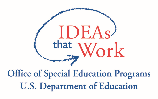 